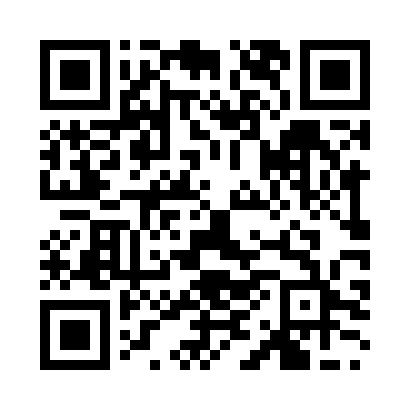 Prayer times for Saijō, JapanWed 1 May 2024 - Fri 31 May 2024High Latitude Method: NonePrayer Calculation Method: Muslim World LeagueAsar Calculation Method: ShafiPrayer times provided by https://www.salahtimes.comDateDayFajrSunriseDhuhrAsrMaghribIsha1Wed3:465:1812:043:476:518:172Thu3:455:1712:043:476:528:193Fri3:445:1612:043:476:528:204Sat3:425:1512:043:476:538:215Sun3:415:1412:043:476:548:226Mon3:405:1312:043:476:558:237Tue3:385:1312:043:476:568:248Wed3:375:1212:043:476:568:259Thu3:365:1112:043:476:578:2610Fri3:355:1012:043:476:588:2711Sat3:345:0912:043:486:598:2812Sun3:335:0812:043:486:598:2913Mon3:315:0812:043:487:008:3014Tue3:305:0712:043:487:018:3115Wed3:295:0612:043:487:028:3216Thu3:285:0512:043:487:028:3317Fri3:275:0512:043:487:038:3418Sat3:265:0412:043:487:048:3619Sun3:255:0312:043:487:058:3720Mon3:245:0312:043:487:058:3821Tue3:235:0212:043:497:068:3922Wed3:235:0212:043:497:078:4023Thu3:225:0112:043:497:078:4024Fri3:215:0012:043:497:088:4125Sat3:205:0012:043:497:098:4226Sun3:195:0012:043:497:098:4327Mon3:194:5912:043:497:108:4428Tue3:184:5912:053:497:118:4529Wed3:174:5812:053:507:118:4630Thu3:174:5812:053:507:128:4731Fri3:164:5812:053:507:138:48